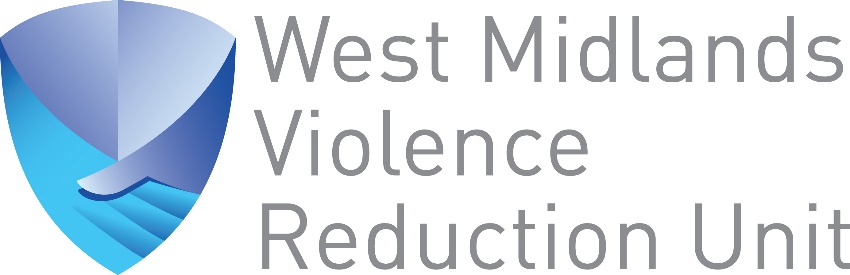 VRU APPLICATION for the Peer Support Network ProjectApplication GuidanceThe Application Form is a Word Document which allows applicants to add lines to expand their answers further, however please take note of the word limits set as the evaluation team will not consider any information provided beyond the word limit. The answers you provide will be scored individually by an evaluation panel then moderated.  Questions 1 to 6 will be scored 0 to 3 with the following guidance: 0 the application provides no evidence 1 the application provides minimal evidence 2 the application provides reasonable evidence3 the application provides clear evidenceThe financial information will be scored 0 to 3 with the following guidance: 0 the application provides no evidence of value for money1 the application provides minimal value for money  2 the application provides reasonable value for money 3 the application providers clear value for money In interview, you will be required to respond to the following via a 15 minute presentation followed by questions.Your idea of what numbers you could deliver on – face to face and by virtual means; and how you will find the right blend.What you think are the critical factors involved in making the project a successWhat you see as the key challenges/risks, and how you will seek to mitigate thisYour experience of engaging parents from diverse backgrounds, and exploration of face to face vs virtual delivery.Your experience of engaging with academic evaluation.Project Timeline Applications open for submission	 27th July to 14th August 2020 Application deadline 			14th August 2020 at 5pm Bids scored and moderated 		17th to 21st August 2020Interviews 				24th to 28th August 2020 Grant Award 				31st to 4th September 2020Project start				7th September 2020 End of year 1				31st March 2021End of year 2 				31st March 2022Please send completed form by 14th August 2020 at 5pmTo email: vru@west-midlands.pnn.police.uk  ORGANISATION POLICIES, PROCEDURES AND DOCUMENTS(Please confirm these are in place by ticking the appropriate boxes)DECLARATION I am authorised to make the application on behalf of the above organisation. I certify that the information in this application is correct. If the information in the application changes in any way I will inform The VRU  immediately. I give permission for The VRU to record the information in this form electronically and to contact my organisation by phone, mail or email with information about its activities and about funding opportunities. I agree to participate in monitoring, auditing and evaluation related to these funds Please tick the box here  to confirm acceptance of these conditions. Please return this form by email to vru@west-midlands.pnn.police.uk     VRU GRANT APPLICATION for the Peer Support Network Project (Please note – no hand written forms will be accepted) VRU GRANT APPLICATION for the Peer Support Network Project (Please note – no hand written forms will be accepted) VRU GRANT APPLICATION for the Peer Support Network Project (Please note – no hand written forms will be accepted) VRU GRANT APPLICATION for the Peer Support Network Project (Please note – no hand written forms will be accepted) VRU GRANT APPLICATION for the Peer Support Network Project (Please note – no hand written forms will be accepted) VRU GRANT APPLICATION for the Peer Support Network Project (Please note – no hand written forms will be accepted) VRU GRANT APPLICATION for the Peer Support Network Project (Please note – no hand written forms will be accepted) VRU GRANT APPLICATION for the Peer Support Network Project (Please note – no hand written forms will be accepted) Name of Organisation Postal Address (inc postcode) Phone No Office Mob Email Address Website Address Name of Main Contact Job Title Type of Organisation Not for Profit Organisation Not for Profit Organisation Not for Profit Organisation Type of Organisation Not for Profit Organisation Not for Profit Organisation Not for Profit Organisation Type of Organisation Community Interest Company Community Interest Company Community Interest Company Type of Organisation Community Interest Company Community Interest Company Community Interest Company Type of Organisation Charity Charity Charity Type of Organisation Charity Charity Charity Type of Organisation Registered Charity No: Registered Charity No: Registered Charity No: Type of Organisation Social Enterprise Social Enterprise Social Enterprise Type of Organisation Social Enterprise Social Enterprise Social Enterprise Type of Organisation Community Group Community Group Community Group Type of Organisation Community Group Community Group Community Group Type of Organisation Incorporated Association Incorporated Association Incorporated Association Type of Organisation Incorporated Association Incorporated Association Incorporated Association Type of Organisation Other Other Other When was your Organisation Set up? Month  Month  Year  Year  Year  Please Provide a summary of your organisation including the main activities, objectives and area which you cover  (No more than 300 words) Delivering on the PathfinderDelivering on the PathfinderQuestionMaximum Word Count1) Please describe your plan for delivery based on the specification.  Including, but not exhaustive:Overall approach and delivery modelReferral routesStaffingThoughts on the appropriate blend of face to face and virtual support/sessionsHow you will ensure sufficient geographical coverage across all areasHow you will identify and upskill parents to facilitate sessionsPlease also attach a visual implementation plan with project timeline in line with project timescales detailed in the application guidance (not included in word count).5002) Please demonstrate your experience of engaging with parents of children in the criminal justice, including co-production examples and developing peer support networks. 4004) Please demonstrate how you will ensure the delivery is inclusive and is attractive to parents from diverse backgrounds.  Please include relevant experience.2005) Please demonstrate how you will use innovation in your delivery plan2006) Please detail your experience of delivering projects with multiple stakeholders and how you ensure success.200FINANCIAL INFORMATION Total Amount of Funds Requested  – please supply a total breakdownFor 2020/21 For 2021/22(Please note Yr2 is dependent on funding from the YJB)£      TOTAL: £      FINANCIAL BREAK DOWN Overall Costs in 2019/20 – insert line items as necessaryFINANCIAL BREAK DOWN Overall Costs in 2019/20 – insert line items as necessaryBreakdown: Total Amount e.g. 1 x Support Worker (30hrs P/W) £20,000 £      TOTAL OVERALL COSTS £      Governing Documents and Financial Information Governing Documents and Financial Information Your organisations rules, constitution or governing document Your organisations latest annual accounts  Insurance Information (please tick all that are in place for your organisation – if applicable)Employer’s Liability Insurance Public Liability Insurance Professional Liability Insurance Insurance to cover Volunteers Safeguarding policy and procedures Complaints policyEqualities policyBANK ACCOUNT DETAILS If your application is successful we will make the grant payment directly into your group’s account by BACS.   Please enter the details of your bank/building society account below. BANK ACCOUNT DETAILS If your application is successful we will make the grant payment directly into your group’s account by BACS.   Please enter the details of your bank/building society account below. BANK ACCOUNT DETAILS If your application is successful we will make the grant payment directly into your group’s account by BACS.   Please enter the details of your bank/building society account below. BANK ACCOUNT DETAILS If your application is successful we will make the grant payment directly into your group’s account by BACS.   Please enter the details of your bank/building society account below. Name of Bank Account Bank/Building Society Name Bank/Building Society Address VAT Registration No Company Registration No Sort Code Account Number Name Position Date  Signed 